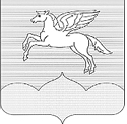 ПСКОВСКАЯ ОБЛАСТЬПУШКИНОГОРСКИЙ РАЙОНСОБРАНИЕ ДЕПУТАТОВ ГОРОДСКОГО ПОСЕЛЕНИЯ«ПУШКИНОГОРЬЕ»Р Е Ш Е Н И Е 25.09.2020г. №  5Принято на 1 очередной сессии Собрания депутатов городского Поселения «Пушкиногорье» третьего созываОб избрании  главы  городского поселения«Пушкиногорье» - главы муниципального образования и вступлении его в должность       В соответствии  с  Законом Псковской области  от  01.08.2003 N 295-оз  "Избирательный кодекс Псковской области"( с изменениями),  Собрание депутатов городского поселения «Пушкиногорье»Р Е Ш И Л О:       1. Утвердить протокол от 25.09.2020г № 3 об итогах голосования, по избранию на должность главы городского поселения «Пушкиногорье» - главы муниципального образования, составленный счетной комиссией   (протокол прилагается).       2. На основании протокола об итогах голосования считать избранным на должность  главы  городского поселения «Пушкиногорье» -  главы муниципального образования,  депутата по трехмандатному избирательному округу № 3 – Васильеву Татьяну Викторовну.3. Глава городского поселения «Пушкиногорье» - глава муниципального образования Васильева Татьяна Викторовна  вступает в должность с момента вступления в силу настоящего решения. 4. Настоящее решение вступает в силу с момента его принятия.5. Направить настоящее решение в трехдневный срок в Псковское областное Собрание депутатов, Администрацию Псковской области, избирательную комиссию Псковской области, Собрание депутатов Пушкиногорского района, Администрацию Пушкиногорского района.6. Настоящее решение  подлежит  опубликованию в газете «Пушкинский край» не позднее пяти дней со дня избрания.Председательствующий на сессии                                               Л.Л.Солонухин                                       